Saint-Denis, le 22/06/2019Le service d’Anatomie Pathologique du Centre Hospitalier Universitaire de la Réunion, Hôpital Félix Guyon, Saint-Denis de la Réunion, recherche un assistant hospitalier (assistant spécialiste) à partir de novembre 2019 ou décembre 2019 pour une durée de 1 an renouvelable. Possibilité de poste de PH à terme.Saint-Denis est le chef-lieu de la Réunion, il se situe dans le Nord de l’île à proximité de l’aéroport.Le service d’anatomie pathologique compte actuellement :2 PH temps plein + 2 assistants (en incluant le poste proposé)6 ETP techniciens3 ETP secrétairesActivité polyvalente non sectorisée et très diversifiée (sauf neurochirurgie et autopsies adultes) : pathologie gynécologique, thoracique, ORL, urologique, hématologique, digestive, pédiatrique, urologie, dermatologie. Plateau technique de qualité (automate IHC Leica Bond III, cytologie monocouche Thinprep). Ambiance jeune, sympathique et familiale. Locaux neufs (livrés fin 2018).Pas d’obligation universitaire.Activité : 15 000 dossiers/an dont environ 3/4 d’histologie et 1/4 de cytologie (3000 frottis + 1000 cyto non gynéco/an). Salaire intéressant (sur-rémunération DOM = +40% par rapport à la grille salariale des médecins hospitaliers). Billet d’avion prix en charge et facilités de logement le 1er mois. Informations supplémentaires : La Réunion est une île française de l’Océan Indien. Elle offre toutes les commodités, y compris pour les enfants, et une très bonne qualité de vie. Pas de paludisme. Pas de vaccination obligatoire supplémentaire par rapport à la métropole. Joli lagon. Très belles randonnées à faire et possibilité de découvrir les autres îles de l’Océan Indien (Maurice, Rodrigues, Mayotte, Madagascar).Pour tout renseignement complémentaire :Dr Carla FERNANDEZService d'Anatomie et Cytologie Pathologiques
CHU Félix Guyon
Allée de Topazes
97405 SAINT DENIS, Réunion
mail : carla.fernandez@chu-reunion.fr
téléphone : 02 62 90 53 16 / secrétariat: 02 62 90 53 10 / 11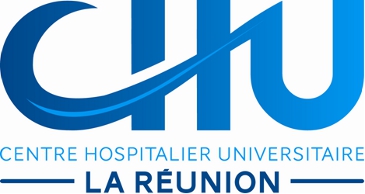 CENTRE HOSPITALIER REGIONAL FELIX GUYONSERVICE DE PATHOLOGIE97405 Saint-Denis Cedex  -   0 262 90 53 10 - 90 53 11  0 262 90 53 19	      Dr C. FERNANDEZ                    Dr Z. HENNI-LALEG                    Dr M. PHILIP          Dr A. CHONG-SI-TSAONPraticien Hospitalier Chef de Service          Praticien Hospitalier                    Assistant Hospitalier              Assistant Hospitalier	      Dr C. FERNANDEZ                    Dr Z. HENNI-LALEG                    Dr M. PHILIP          Dr A. CHONG-SI-TSAONPraticien Hospitalier Chef de Service          Praticien Hospitalier                    Assistant Hospitalier              Assistant Hospitalier